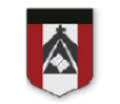 EDUCACION FISICACORRESPONDIENTE AL DIA 24 DE JUNIOPROFESORA DESTEFANIS VANINAvdestefanis@institutonsvallecba.edu.arHOLA FAMILIAS: Espero que estén muy bien, entrar a la clase por el siguiente link: https://www.loom.com/share/7c16ba09ac78439faaef1d31aee80510Contenido a trabajar: “Rol adelante”, variantesElementos a utilizar: una colchoneta o similar, un par de mediasESPERO QUE HAYAN DISFRUTADO LA CLASE      SEÑO VANI       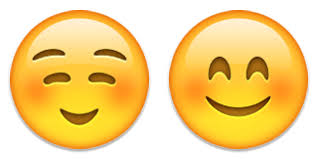 